Załącznik do Uchwały Nr  XVII/106/2020 Rady  Gminy Solec-Zdrój z dnia 22 maja 2020 roku  POLA JASNE WYPEŁNIĆ DUŻYMI, DRUKOWANYMI LITERAMI, CZARNYM LUB NIEBIESKIM KOLOREM __________________________________________________________________________________________________ ____ DEKLARACJA  O WYSOKOŚCI OPŁATY ZA GOSPODAROWANIE ODPADAMI KOMUNALNYMI Pouczenie: Niniejsza deklaracja stanowi podstawę do wystawienia tytułu wykonawczego, zgodnie z przepisami ustawy z dnia 17 czerwca 1966 r.    o postępowaniu egzekucyjnym w administracji. Właściciel nieruchomości jest obowiązany złożyć do Wójta Gminy Solec-Zdrój deklarację o wysokości opłaty za gospodarowanie odpadami komunalnymi w terminie 14 dni od dnia zamieszkania na danej nieruchomości pierwszego mieszkańca lub powstania            na danej nieruchomości odpadów komunalnych. W przypadku zmiany danych będących podstawą ustalenia wysokości należnej opłaty za gospodarowanie odpadami komunalnymi lub określonej w deklaracji ilości odpadów komunalnych powstających na danej nieruchomości właściciel nieruchomości jest obowiązany złożyć do Wójta Gminy Solec-Zdrój nową deklarację w terminie do 10 dnia miesiąca następującego po miesiącu w którym nastąpiła zmiana. Opłatę za gospodarowanie odpadami komunalnymi w zmienionej wysokości uiszcza się za miesiąc, w którym nastąpiła zmiana. Zgodnie z art. 6m ust. 4 i 5 Ustawy właściciel nieruchomości nie może złożyć deklaracji zmniejszającej wysokości zobowiązania za okres wsteczny, z wyjątkiem sytuacji dotyczącej śmierci mieszkańca. W przypadku śmierci mieszkańca złożenie nowej deklaracji jest możliwe w terminie do 6 miesięcy od dnia tego zdarzeniaW przypadku uchwalenia nowej stawki opłaty za gospodarowanie odpadami komunalnymi Wójt Gminy Solec-Zdrój zawiadomi właściciela nieruchomości o wysokości opłaty za gospodarowanie odpadami komunalnymi wyliczonej jako iloczyn nowej stawki opłaty i danych podanych w deklaracji. W takim przypadku właściciel nieruchomości nie jest obowiązany do złożenia nowej deklaracji i uiszcza opłatę w wysokości podanej w zawiadomieniu, które stanowi podstawę do wystawienia tytułu wykonawczegoW przypadku, gdy w danym miesiącu na danej nieruchomości mieszkaniec zamieszkuje przez część miesiąca, opłatę za gospodarowanie odpadami komunalnymi w miesiącu, w którym nastąpiła zmiana, uiszcza się w gminie, w której dotychczas zamieszkiwał, a w nowym miejscu zamieszkania – począwszy od miesiąca następnego, po którym nastąpiła zmiana.  Klauzula informacyjna Na podstawie art. 13 Rozporządzenia Parlamentu Europejskiego i Rady (UE) 2016/679 z dnia 27 kwietnia 2016 r. w sprawie ochrony osób fizycznych w związku z przetwarzaniem danych osobowych i w sprawie swobodnego przepływu takich danych oraz uchylenia dyrektywy 95/46/WE (ogólne rozporządzenie o ochronie danych), publ. Dz. Urz. UE L Nr 119, s. 1 informujemy, iż: Administratorem Pani/Pana danych osobowych jest Gmina Solec – Zdrój (28-131 Solec Zdrój, 
ul. 1 Maja 10, tel.: 41 377-60-41)W sprawach z zakresu ochrony danych osobowych mogą Państwo kontaktować się z Inspektorem Ochrony Danych pod adresem e-mail: iod.rodo.ochrona@gmail.com  .Dane osobowe będą przetwarzane w celu realizacji obowiązków prawnych ciążących na Administratorze.Dane osobowe będą przetwarzane przez okres niezbędny do realizacji ww. celu z uwzględnieniem okresów przechowywania określonych w przepisach odrębnych, w tym przepisów archiwalnych. Podstawą prawną przetwarzania danych jest art. 6 ust. 1 lit. c) ww. Rozporządzenia. Odbiorcami Pani/Pana danych będą podmioty, które na podstawie zawartych umów przetwarzają dane osobowe w imieniu Administratora. Osoba, której dane dotyczą ma prawo do:- dostępu do treści swoich danych oraz możliwości ich poprawiania, sprostowania, ograniczenia przetwarzania, a także - w przypadkach przewidzianych prawem - prawo do usunięcia danych i prawo do wniesienia sprzeciwu wobec przetwarzania Państwa danych.- wniesienia skargi do organu nadzorczego w przypadku gdy przetwarzanie danych odbywa się
z naruszeniem przepisów powyższego rozporządzenia tj. Prezesa Ochrony Danych Osobowych, 
ul. Stawki 2, 00-193 Warszawa.Ponadto informujemy, iż w związku z przetwarzaniem Pani/Pana danych osobowych nie podlega Pan/Pani decyzjom, które się opierają wyłącznie na zautomatyzowanym przetwarzaniu, w tym profilowaniu, o czym stanowi art. 22 ogólnego rozporządzenia o ochronie danych osobowych. Objaśnienia: Wypełniając deklarację należy pamiętać o prawidłowym wskazaniu identyfikatora, którym obecnie jest numer PESEL lub NIP.          Miesięczne stawki opłaty za gospodarowanie odpadami komunalnymi reguluje odrębna Uchwała. Składający deklarację zobowiązany jest dołączyć dokumenty potwierdzające dane w niej zawarte. Załącznikami do deklaracji,      w szczególności są:  	pełnomocnictwo w przypadku reprezentowania właściciela nieruchomości przez pełnomocnika,       Podstawa prawna:             Ustawa z dnia 13 września 1996 r. o utrzymaniu czystości i porządku w gminach                                           (tekst  jednolity Dz. U. z 2021 r., poz. 888 z późn. zm.). Składający:                       Formularz przeznaczony jest dla właścicieli nieruchomości, współwłaścicieli, użytkowników wieczystych                                                                       oraz jednostek organizacyjnych i osób posiadających nieruchomość w zarządzie lub użytkowaniu,                                                                                       a także innych podmiotów władających nieruchomością.Miejsce składania:            Urząd Gminy Solec-Zdrój Organ właściwy                 do złożenia deklaracji:      Wójt Gminy Solec-Zdrój; ul. 1 Maja 10; 28-131 Solec-Zdrój Termin składania:             Pierwsza deklaracja - w terminie 14 dni od dnia zamieszkania na danej nieruchomości pierwszego                                       mieszkańca lub powstania na danej nieruchomości odpadów.                                      Nowa deklaracja (zmiana danych) – do 10 dnia miesiąca następującego po miesiącu, w którym                                                          nastąpiła zmiana.Podstawa prawna:             Ustawa z dnia 13 września 1996 r. o utrzymaniu czystości i porządku w gminach                                           (tekst  jednolity Dz. U. z 2021 r., poz. 888 z późn. zm.). Składający:                       Formularz przeznaczony jest dla właścicieli nieruchomości, współwłaścicieli, użytkowników wieczystych                                                                       oraz jednostek organizacyjnych i osób posiadających nieruchomość w zarządzie lub użytkowaniu,                                                                                       a także innych podmiotów władających nieruchomością.Miejsce składania:            Urząd Gminy Solec-Zdrój Organ właściwy                 do złożenia deklaracji:      Wójt Gminy Solec-Zdrój; ul. 1 Maja 10; 28-131 Solec-Zdrój Termin składania:             Pierwsza deklaracja - w terminie 14 dni od dnia zamieszkania na danej nieruchomości pierwszego                                       mieszkańca lub powstania na danej nieruchomości odpadów.                                      Nowa deklaracja (zmiana danych) – do 10 dnia miesiąca następującego po miesiącu, w którym                                                          nastąpiła zmiana.Podstawa prawna:             Ustawa z dnia 13 września 1996 r. o utrzymaniu czystości i porządku w gminach                                           (tekst  jednolity Dz. U. z 2021 r., poz. 888 z późn. zm.). Składający:                       Formularz przeznaczony jest dla właścicieli nieruchomości, współwłaścicieli, użytkowników wieczystych                                                                       oraz jednostek organizacyjnych i osób posiadających nieruchomość w zarządzie lub użytkowaniu,                                                                                       a także innych podmiotów władających nieruchomością.Miejsce składania:            Urząd Gminy Solec-Zdrój Organ właściwy                 do złożenia deklaracji:      Wójt Gminy Solec-Zdrój; ul. 1 Maja 10; 28-131 Solec-Zdrój Termin składania:             Pierwsza deklaracja - w terminie 14 dni od dnia zamieszkania na danej nieruchomości pierwszego                                       mieszkańca lub powstania na danej nieruchomości odpadów.                                      Nowa deklaracja (zmiana danych) – do 10 dnia miesiąca następującego po miesiącu, w którym                                                          nastąpiła zmiana.Podstawa prawna:             Ustawa z dnia 13 września 1996 r. o utrzymaniu czystości i porządku w gminach                                           (tekst  jednolity Dz. U. z 2021 r., poz. 888 z późn. zm.). Składający:                       Formularz przeznaczony jest dla właścicieli nieruchomości, współwłaścicieli, użytkowników wieczystych                                                                       oraz jednostek organizacyjnych i osób posiadających nieruchomość w zarządzie lub użytkowaniu,                                                                                       a także innych podmiotów władających nieruchomością.Miejsce składania:            Urząd Gminy Solec-Zdrój Organ właściwy                 do złożenia deklaracji:      Wójt Gminy Solec-Zdrój; ul. 1 Maja 10; 28-131 Solec-Zdrój Termin składania:             Pierwsza deklaracja - w terminie 14 dni od dnia zamieszkania na danej nieruchomości pierwszego                                       mieszkańca lub powstania na danej nieruchomości odpadów.                                      Nowa deklaracja (zmiana danych) – do 10 dnia miesiąca następującego po miesiącu, w którym                                                          nastąpiła zmiana.Podstawa prawna:             Ustawa z dnia 13 września 1996 r. o utrzymaniu czystości i porządku w gminach                                           (tekst  jednolity Dz. U. z 2021 r., poz. 888 z późn. zm.). Składający:                       Formularz przeznaczony jest dla właścicieli nieruchomości, współwłaścicieli, użytkowników wieczystych                                                                       oraz jednostek organizacyjnych i osób posiadających nieruchomość w zarządzie lub użytkowaniu,                                                                                       a także innych podmiotów władających nieruchomością.Miejsce składania:            Urząd Gminy Solec-Zdrój Organ właściwy                 do złożenia deklaracji:      Wójt Gminy Solec-Zdrój; ul. 1 Maja 10; 28-131 Solec-Zdrój Termin składania:             Pierwsza deklaracja - w terminie 14 dni od dnia zamieszkania na danej nieruchomości pierwszego                                       mieszkańca lub powstania na danej nieruchomości odpadów.                                      Nowa deklaracja (zmiana danych) – do 10 dnia miesiąca następującego po miesiącu, w którym                                                          nastąpiła zmiana.Podstawa prawna:             Ustawa z dnia 13 września 1996 r. o utrzymaniu czystości i porządku w gminach                                           (tekst  jednolity Dz. U. z 2021 r., poz. 888 z późn. zm.). Składający:                       Formularz przeznaczony jest dla właścicieli nieruchomości, współwłaścicieli, użytkowników wieczystych                                                                       oraz jednostek organizacyjnych i osób posiadających nieruchomość w zarządzie lub użytkowaniu,                                                                                       a także innych podmiotów władających nieruchomością.Miejsce składania:            Urząd Gminy Solec-Zdrój Organ właściwy                 do złożenia deklaracji:      Wójt Gminy Solec-Zdrój; ul. 1 Maja 10; 28-131 Solec-Zdrój Termin składania:             Pierwsza deklaracja - w terminie 14 dni od dnia zamieszkania na danej nieruchomości pierwszego                                       mieszkańca lub powstania na danej nieruchomości odpadów.                                      Nowa deklaracja (zmiana danych) – do 10 dnia miesiąca następującego po miesiącu, w którym                                                          nastąpiła zmiana.Podstawa prawna:             Ustawa z dnia 13 września 1996 r. o utrzymaniu czystości i porządku w gminach                                           (tekst  jednolity Dz. U. z 2021 r., poz. 888 z późn. zm.). Składający:                       Formularz przeznaczony jest dla właścicieli nieruchomości, współwłaścicieli, użytkowników wieczystych                                                                       oraz jednostek organizacyjnych i osób posiadających nieruchomość w zarządzie lub użytkowaniu,                                                                                       a także innych podmiotów władających nieruchomością.Miejsce składania:            Urząd Gminy Solec-Zdrój Organ właściwy                 do złożenia deklaracji:      Wójt Gminy Solec-Zdrój; ul. 1 Maja 10; 28-131 Solec-Zdrój Termin składania:             Pierwsza deklaracja - w terminie 14 dni od dnia zamieszkania na danej nieruchomości pierwszego                                       mieszkańca lub powstania na danej nieruchomości odpadów.                                      Nowa deklaracja (zmiana danych) – do 10 dnia miesiąca następującego po miesiącu, w którym                                                          nastąpiła zmiana.A. OBOWIĄZEK ZŁOŻENIA DEKLARACJI A. OBOWIĄZEK ZŁOŻENIA DEKLARACJI A. OBOWIĄZEK ZŁOŻENIA DEKLARACJI A. OBOWIĄZEK ZŁOŻENIA DEKLARACJI A. OBOWIĄZEK ZŁOŻENIA DEKLARACJI A. OBOWIĄZEK ZŁOŻENIA DEKLARACJI A. OBOWIĄZEK ZŁOŻENIA DEKLARACJI Okoliczności powodujące obowiązek złożenia deklaracji:  (zaznaczyć właściwy kwadrat) 	      □    pierwsza deklaracja      □    zmiana danych zawartych w deklaracji      ………………………………….………                                                                                                                 (dzień – miesiąc – rok) Uzasadnienie zmiany ………………………………………………………………………………………………….……………………………………………………………………………. Okoliczności powodujące obowiązek złożenia deklaracji:  (zaznaczyć właściwy kwadrat) 	      □    pierwsza deklaracja      □    zmiana danych zawartych w deklaracji      ………………………………….………                                                                                                                 (dzień – miesiąc – rok) Uzasadnienie zmiany ………………………………………………………………………………………………….……………………………………………………………………………. Okoliczności powodujące obowiązek złożenia deklaracji:  (zaznaczyć właściwy kwadrat) 	      □    pierwsza deklaracja      □    zmiana danych zawartych w deklaracji      ………………………………….………                                                                                                                 (dzień – miesiąc – rok) Uzasadnienie zmiany ………………………………………………………………………………………………….……………………………………………………………………………. Okoliczności powodujące obowiązek złożenia deklaracji:  (zaznaczyć właściwy kwadrat) 	      □    pierwsza deklaracja      □    zmiana danych zawartych w deklaracji      ………………………………….………                                                                                                                 (dzień – miesiąc – rok) Uzasadnienie zmiany ………………………………………………………………………………………………….……………………………………………………………………………. Okoliczności powodujące obowiązek złożenia deklaracji:  (zaznaczyć właściwy kwadrat) 	      □    pierwsza deklaracja      □    zmiana danych zawartych w deklaracji      ………………………………….………                                                                                                                 (dzień – miesiąc – rok) Uzasadnienie zmiany ………………………………………………………………………………………………….……………………………………………………………………………. Okoliczności powodujące obowiązek złożenia deklaracji:  (zaznaczyć właściwy kwadrat) 	      □    pierwsza deklaracja      □    zmiana danych zawartych w deklaracji      ………………………………….………                                                                                                                 (dzień – miesiąc – rok) Uzasadnienie zmiany ………………………………………………………………………………………………….……………………………………………………………………………. Okoliczności powodujące obowiązek złożenia deklaracji:  (zaznaczyć właściwy kwadrat) 	      □    pierwsza deklaracja      □    zmiana danych zawartych w deklaracji      ………………………………….………                                                                                                                 (dzień – miesiąc – rok) Uzasadnienie zmiany ………………………………………………………………………………………………….……………………………………………………………………………. B. DANE SKŁADAJĄCEGO DEKLARACJĘ  *dotyczy właścicieli nieruchomości będących osobami fizycznymi **dotyczy właścicieli nieruchomości nie będących osobami fizycznymi B. DANE SKŁADAJĄCEGO DEKLARACJĘ  *dotyczy właścicieli nieruchomości będących osobami fizycznymi **dotyczy właścicieli nieruchomości nie będących osobami fizycznymi B. DANE SKŁADAJĄCEGO DEKLARACJĘ  *dotyczy właścicieli nieruchomości będących osobami fizycznymi **dotyczy właścicieli nieruchomości nie będących osobami fizycznymi B. DANE SKŁADAJĄCEGO DEKLARACJĘ  *dotyczy właścicieli nieruchomości będących osobami fizycznymi **dotyczy właścicieli nieruchomości nie będących osobami fizycznymi B. DANE SKŁADAJĄCEGO DEKLARACJĘ  *dotyczy właścicieli nieruchomości będących osobami fizycznymi **dotyczy właścicieli nieruchomości nie będących osobami fizycznymi B. DANE SKŁADAJĄCEGO DEKLARACJĘ  *dotyczy właścicieli nieruchomości będących osobami fizycznymi **dotyczy właścicieli nieruchomości nie będących osobami fizycznymi B. DANE SKŁADAJĄCEGO DEKLARACJĘ  *dotyczy właścicieli nieruchomości będących osobami fizycznymi **dotyczy właścicieli nieruchomości nie będących osobami fizycznymi 1) Składający: 	        □    osoba fizyczna              □    osoba prawna            □    jednostka organizacyjna nie posiadająca osobowości prawnej 2) Tytuł prawny do nieruchomości:    □ Właściciel □ Współwaściciel □ Zarządca □ Inny ( wpisać jaki np. najemca, dzierżawca)…………………………..1) Składający: 	        □    osoba fizyczna              □    osoba prawna            □    jednostka organizacyjna nie posiadająca osobowości prawnej 2) Tytuł prawny do nieruchomości:    □ Właściciel □ Współwaściciel □ Zarządca □ Inny ( wpisać jaki np. najemca, dzierżawca)…………………………..1) Składający: 	        □    osoba fizyczna              □    osoba prawna            □    jednostka organizacyjna nie posiadająca osobowości prawnej 2) Tytuł prawny do nieruchomości:    □ Właściciel □ Współwaściciel □ Zarządca □ Inny ( wpisać jaki np. najemca, dzierżawca)…………………………..1) Składający: 	        □    osoba fizyczna              □    osoba prawna            □    jednostka organizacyjna nie posiadająca osobowości prawnej 2) Tytuł prawny do nieruchomości:    □ Właściciel □ Współwaściciel □ Zarządca □ Inny ( wpisać jaki np. najemca, dzierżawca)…………………………..1) Składający: 	        □    osoba fizyczna              □    osoba prawna            □    jednostka organizacyjna nie posiadająca osobowości prawnej 2) Tytuł prawny do nieruchomości:    □ Właściciel □ Współwaściciel □ Zarządca □ Inny ( wpisać jaki np. najemca, dzierżawca)…………………………..1) Składający: 	        □    osoba fizyczna              □    osoba prawna            □    jednostka organizacyjna nie posiadająca osobowości prawnej 2) Tytuł prawny do nieruchomości:    □ Właściciel □ Współwaściciel □ Zarządca □ Inny ( wpisać jaki np. najemca, dzierżawca)…………………………..1) Składający: 	        □    osoba fizyczna              □    osoba prawna            □    jednostka organizacyjna nie posiadająca osobowości prawnej 2) Tytuł prawny do nieruchomości:    □ Właściciel □ Współwaściciel □ Zarządca □ Inny ( wpisać jaki np. najemca, dzierżawca)…………………………..Nazwisko i imię* / pełna nazwa** Nazwisko i imię* / pełna nazwa** Nazwisko i imię* / pełna nazwa** Nazwisko i imię* / pełna nazwa** Nazwisko i imię* / pełna nazwa** Nazwisko i imię* / pełna nazwa** Nazwisko i imię* / pełna nazwa** Numer PESEL* Numer NIP** Numer NIP** ADRES ZAMIESZKANIA* / ADRES SIEDZIBY** ADRES ZAMIESZKANIA* / ADRES SIEDZIBY** ADRES ZAMIESZKANIA* / ADRES SIEDZIBY** ADRES ZAMIESZKANIA* / ADRES SIEDZIBY** ADRES ZAMIESZKANIA* / ADRES SIEDZIBY** ADRES ZAMIESZKANIA* / ADRES SIEDZIBY** ADRES ZAMIESZKANIA* / ADRES SIEDZIBY** Kraj Kraj Województwo Województwo Powiat Powiat Powiat Gmina Gmina Ulica Ulica Nr domu Nr domu Nr lokalu Miejscowość Miejscowość Kod pocztowy Kod pocztowy Numer telefonu/ adres e-mail Numer telefonu/ adres e-mail Numer telefonu/ adres e-mail C. ADRES NIERUCHOMOŚCI, NA KTÓREJ POWSTAJĄ ODPADY KOMUNALNE C. ADRES NIERUCHOMOŚCI, NA KTÓREJ POWSTAJĄ ODPADY KOMUNALNE C. ADRES NIERUCHOMOŚCI, NA KTÓREJ POWSTAJĄ ODPADY KOMUNALNE C. ADRES NIERUCHOMOŚCI, NA KTÓREJ POWSTAJĄ ODPADY KOMUNALNE C. ADRES NIERUCHOMOŚCI, NA KTÓREJ POWSTAJĄ ODPADY KOMUNALNE C. ADRES NIERUCHOMOŚCI, NA KTÓREJ POWSTAJĄ ODPADY KOMUNALNE C. ADRES NIERUCHOMOŚCI, NA KTÓREJ POWSTAJĄ ODPADY KOMUNALNE Gmina Gmina Ulica Ulica Nr domu Nr domu Nr lokalu Miejscowość  Miejscowość  Kod pocztowy Kod pocztowy Obręb/arkusz/numer działki Obręb/arkusz/numer działki Obręb/arkusz/numer działki 1) Oświadczam, że na terenie nieruchomości wskazanej w niniejszej deklaracji odpady komunalne gromadzone są w sposób selektywny.2) Oświadczam, że nieruchomość wyposażona jest w kompostownik: □ tak                                                 □ nie  W przypadku zaznaczenia pozycji tak proszę podać pojemność kompostownika ………………………………… m³3) Oświadczam, że  prowadzę usługi agroturystyczne : 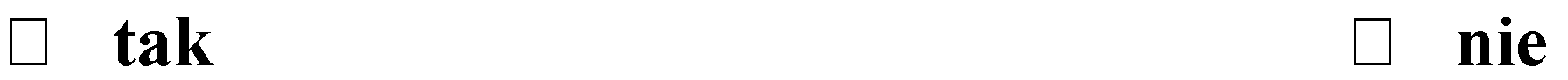 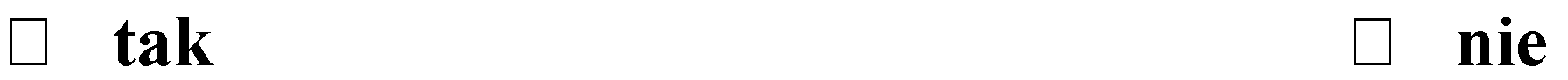 W przypadku zaznaczenia pozycji  tak  proszę podać średnią liczbę osób korzystających z tych usług – przyjmowanych na kwaterę w przeliczeniu na 1 miesiąc wg wyliczenia:   liczba miesięcy, w których przyjmowani są kuracjusze x liczba przyjmowanych osób w miesiącu : 12 miesięcy                                   …………………….osób średnio w miesiącu 1) Oświadczam, że na terenie nieruchomości wskazanej w niniejszej deklaracji odpady komunalne gromadzone są w sposób selektywny.2) Oświadczam, że nieruchomość wyposażona jest w kompostownik: □ tak                                                 □ nie  W przypadku zaznaczenia pozycji tak proszę podać pojemność kompostownika ………………………………… m³3) Oświadczam, że  prowadzę usługi agroturystyczne : W przypadku zaznaczenia pozycji  tak  proszę podać średnią liczbę osób korzystających z tych usług – przyjmowanych na kwaterę w przeliczeniu na 1 miesiąc wg wyliczenia:   liczba miesięcy, w których przyjmowani są kuracjusze x liczba przyjmowanych osób w miesiącu : 12 miesięcy                                   …………………….osób średnio w miesiącu 1) Oświadczam, że na terenie nieruchomości wskazanej w niniejszej deklaracji odpady komunalne gromadzone są w sposób selektywny.2) Oświadczam, że nieruchomość wyposażona jest w kompostownik: □ tak                                                 □ nie  W przypadku zaznaczenia pozycji tak proszę podać pojemność kompostownika ………………………………… m³3) Oświadczam, że  prowadzę usługi agroturystyczne : W przypadku zaznaczenia pozycji  tak  proszę podać średnią liczbę osób korzystających z tych usług – przyjmowanych na kwaterę w przeliczeniu na 1 miesiąc wg wyliczenia:   liczba miesięcy, w których przyjmowani są kuracjusze x liczba przyjmowanych osób w miesiącu : 12 miesięcy                                   …………………….osób średnio w miesiącu 1) Oświadczam, że na terenie nieruchomości wskazanej w niniejszej deklaracji odpady komunalne gromadzone są w sposób selektywny.2) Oświadczam, że nieruchomość wyposażona jest w kompostownik: □ tak                                                 □ nie  W przypadku zaznaczenia pozycji tak proszę podać pojemność kompostownika ………………………………… m³3) Oświadczam, że  prowadzę usługi agroturystyczne : W przypadku zaznaczenia pozycji  tak  proszę podać średnią liczbę osób korzystających z tych usług – przyjmowanych na kwaterę w przeliczeniu na 1 miesiąc wg wyliczenia:   liczba miesięcy, w których przyjmowani są kuracjusze x liczba przyjmowanych osób w miesiącu : 12 miesięcy                                   …………………….osób średnio w miesiącu 1) Oświadczam, że na terenie nieruchomości wskazanej w niniejszej deklaracji odpady komunalne gromadzone są w sposób selektywny.2) Oświadczam, że nieruchomość wyposażona jest w kompostownik: □ tak                                                 □ nie  W przypadku zaznaczenia pozycji tak proszę podać pojemność kompostownika ………………………………… m³3) Oświadczam, że  prowadzę usługi agroturystyczne : W przypadku zaznaczenia pozycji  tak  proszę podać średnią liczbę osób korzystających z tych usług – przyjmowanych na kwaterę w przeliczeniu na 1 miesiąc wg wyliczenia:   liczba miesięcy, w których przyjmowani są kuracjusze x liczba przyjmowanych osób w miesiącu : 12 miesięcy                                   …………………….osób średnio w miesiącu 1) Oświadczam, że na terenie nieruchomości wskazanej w niniejszej deklaracji odpady komunalne gromadzone są w sposób selektywny.2) Oświadczam, że nieruchomość wyposażona jest w kompostownik: □ tak                                                 □ nie  W przypadku zaznaczenia pozycji tak proszę podać pojemność kompostownika ………………………………… m³3) Oświadczam, że  prowadzę usługi agroturystyczne : W przypadku zaznaczenia pozycji  tak  proszę podać średnią liczbę osób korzystających z tych usług – przyjmowanych na kwaterę w przeliczeniu na 1 miesiąc wg wyliczenia:   liczba miesięcy, w których przyjmowani są kuracjusze x liczba przyjmowanych osób w miesiącu : 12 miesięcy                                   …………………….osób średnio w miesiącu 1) Oświadczam, że na terenie nieruchomości wskazanej w niniejszej deklaracji odpady komunalne gromadzone są w sposób selektywny.2) Oświadczam, że nieruchomość wyposażona jest w kompostownik: □ tak                                                 □ nie  W przypadku zaznaczenia pozycji tak proszę podać pojemność kompostownika ………………………………… m³3) Oświadczam, że  prowadzę usługi agroturystyczne : W przypadku zaznaczenia pozycji  tak  proszę podać średnią liczbę osób korzystających z tych usług – przyjmowanych na kwaterę w przeliczeniu na 1 miesiąc wg wyliczenia:   liczba miesięcy, w których przyjmowani są kuracjusze x liczba przyjmowanych osób w miesiącu : 12 miesięcy                                   …………………….osób średnio w miesiącu 1. Dotyczy właścicieli nieruchomości zamieszkałych 1. Dotyczy właścicieli nieruchomości zamieszkałych Oświadczam, że na terenie nieruchomości wskazanej w części C niniejszej deklaracji zamieszkuje:  ……….………….  (liczba mieszkańców) Wyliczenie miesięcznej opłaty- mieszkańcy: ….………………….……….      X      ………………………………      =      ………………………….………… zł              (liczba mieszkańców)                                                     (stawka opłaty)                                         (iloczyn liczby mieszkańców i stawki opłaty) Wysokość opłaty miesięcznej za gospodarowanie odpadami komunalnymi wynosi ……..…………………..……. zł (słownie ……….……………………………………………………………………………………………..………...) Wyliczenie miesięcznej opłaty z tytułu usług agroturystycznych: ….………………….……….      X      ………………………………      =      ………………………….………… zł    ( średnia liczba kuracjuszy w miesiącu)                               (stawka opłaty)                                         (iloczyn liczby kuracjuszy i stawki opłaty) Wysokość opłaty miesięcznej za gospodarowanie odpadami komunalnymi  z tytułu świadczenia usług agroturystycznych wynosi ……..…………………..……. zł (słownie ……….……………………………………………………………………………………………..………...) Łączna  wartość opłaty miesięcznej: mieszkańcy  +   kuracjusze :   a + b (słownie …………………………………………………………………………………………) Oświadczam, że na terenie nieruchomości wskazanej w części C niniejszej deklaracji zamieszkuje:  ……….………….  (liczba mieszkańców) Wyliczenie miesięcznej opłaty- mieszkańcy: ….………………….……….      X      ………………………………      =      ………………………….………… zł              (liczba mieszkańców)                                                     (stawka opłaty)                                         (iloczyn liczby mieszkańców i stawki opłaty) Wysokość opłaty miesięcznej za gospodarowanie odpadami komunalnymi wynosi ……..…………………..……. zł (słownie ……….……………………………………………………………………………………………..………...) Wyliczenie miesięcznej opłaty z tytułu usług agroturystycznych: ….………………….……….      X      ………………………………      =      ………………………….………… zł    ( średnia liczba kuracjuszy w miesiącu)                               (stawka opłaty)                                         (iloczyn liczby kuracjuszy i stawki opłaty) Wysokość opłaty miesięcznej za gospodarowanie odpadami komunalnymi  z tytułu świadczenia usług agroturystycznych wynosi ……..…………………..……. zł (słownie ……….……………………………………………………………………………………………..………...) Łączna  wartość opłaty miesięcznej: mieszkańcy  +   kuracjusze :   a + b (słownie …………………………………………………………………………………………) D.  ZAŁĄCZNIKI   (należy wymienić rodzaj załącznika)  pełnomocnictwo w przypadku reprezentowania właściciela nieruchomości przez pełnomocnika, E. PODPIS SKŁADAJĄCEGO DEKLARACJĘ          ………………………………………                                                 …………………..………………..                               (miejscowość i data)                                                                                                                        (czytelny podpis) F. ADNOTACJE ORGANU 